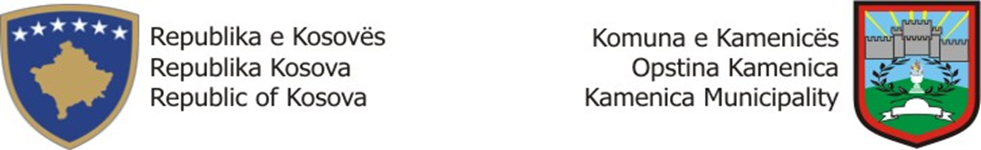 FORMA E APLIKIMIT PËR INDIVID , NË FUSHËN E KULTURËS DHE RINISË (Ju lutem, plotësoni aplikacionin me kompjuter, duke zgjeruar rreshtat sipas nevojës) Shpenzimet buxhetore (Plotësoni tabelën duke shtuar rreshtat sipas nevojës)Data e aplikimit Emri i bartësit të projektitNumri personal :Numri i telefonit:e-mail adresa:Detajet e projektit Detajet e projektit Titulli i projektit:Fusha në të cilën do të implementohet projekti: Përshkrimi  i projektit:Qëllimi i projektit:Përfituesit e projektit:Kohëzgjatja e projektit:Lokacioni i realizimit të projektit :A keni përfituar më herët subvencione nga komuna:Nr.Aktiviteti  Lloji i shpenzimitShuma